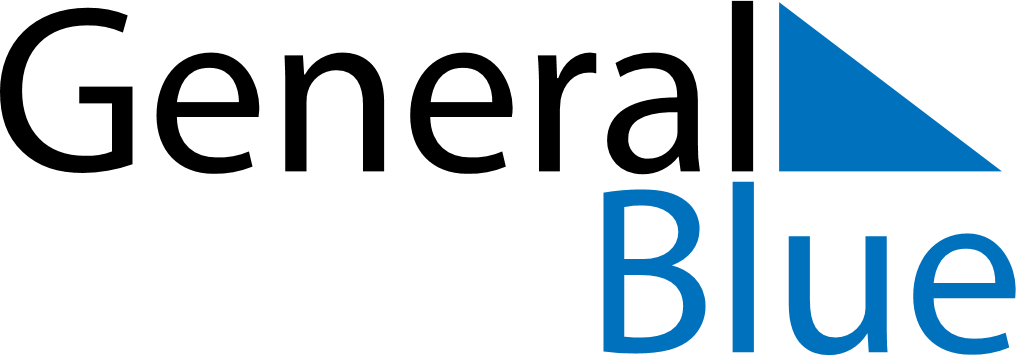 June 2024June 2024June 2024June 2024June 2024June 2024June 2024El Alto, Piura, PeruEl Alto, Piura, PeruEl Alto, Piura, PeruEl Alto, Piura, PeruEl Alto, Piura, PeruEl Alto, Piura, PeruEl Alto, Piura, PeruSundayMondayMondayTuesdayWednesdayThursdayFridaySaturday1Sunrise: 6:26 AMSunset: 6:19 PMDaylight: 11 hours and 53 minutes.23345678Sunrise: 6:26 AMSunset: 6:19 PMDaylight: 11 hours and 53 minutes.Sunrise: 6:26 AMSunset: 6:19 PMDaylight: 11 hours and 53 minutes.Sunrise: 6:26 AMSunset: 6:19 PMDaylight: 11 hours and 53 minutes.Sunrise: 6:26 AMSunset: 6:19 PMDaylight: 11 hours and 53 minutes.Sunrise: 6:26 AMSunset: 6:19 PMDaylight: 11 hours and 53 minutes.Sunrise: 6:27 AMSunset: 6:20 PMDaylight: 11 hours and 52 minutes.Sunrise: 6:27 AMSunset: 6:20 PMDaylight: 11 hours and 52 minutes.Sunrise: 6:27 AMSunset: 6:20 PMDaylight: 11 hours and 52 minutes.910101112131415Sunrise: 6:27 AMSunset: 6:20 PMDaylight: 11 hours and 52 minutes.Sunrise: 6:27 AMSunset: 6:20 PMDaylight: 11 hours and 52 minutes.Sunrise: 6:27 AMSunset: 6:20 PMDaylight: 11 hours and 52 minutes.Sunrise: 6:28 AMSunset: 6:20 PMDaylight: 11 hours and 52 minutes.Sunrise: 6:28 AMSunset: 6:21 PMDaylight: 11 hours and 52 minutes.Sunrise: 6:28 AMSunset: 6:21 PMDaylight: 11 hours and 52 minutes.Sunrise: 6:28 AMSunset: 6:21 PMDaylight: 11 hours and 52 minutes.Sunrise: 6:29 AMSunset: 6:21 PMDaylight: 11 hours and 52 minutes.1617171819202122Sunrise: 6:29 AMSunset: 6:21 PMDaylight: 11 hours and 52 minutes.Sunrise: 6:29 AMSunset: 6:22 PMDaylight: 11 hours and 52 minutes.Sunrise: 6:29 AMSunset: 6:22 PMDaylight: 11 hours and 52 minutes.Sunrise: 6:29 AMSunset: 6:22 PMDaylight: 11 hours and 52 minutes.Sunrise: 6:30 AMSunset: 6:22 PMDaylight: 11 hours and 52 minutes.Sunrise: 6:30 AMSunset: 6:22 PMDaylight: 11 hours and 52 minutes.Sunrise: 6:30 AMSunset: 6:22 PMDaylight: 11 hours and 52 minutes.Sunrise: 6:30 AMSunset: 6:23 PMDaylight: 11 hours and 52 minutes.2324242526272829Sunrise: 6:30 AMSunset: 6:23 PMDaylight: 11 hours and 52 minutes.Sunrise: 6:31 AMSunset: 6:23 PMDaylight: 11 hours and 52 minutes.Sunrise: 6:31 AMSunset: 6:23 PMDaylight: 11 hours and 52 minutes.Sunrise: 6:31 AMSunset: 6:23 PMDaylight: 11 hours and 52 minutes.Sunrise: 6:31 AMSunset: 6:24 PMDaylight: 11 hours and 52 minutes.Sunrise: 6:31 AMSunset: 6:24 PMDaylight: 11 hours and 52 minutes.Sunrise: 6:31 AMSunset: 6:24 PMDaylight: 11 hours and 52 minutes.Sunrise: 6:32 AMSunset: 6:24 PMDaylight: 11 hours and 52 minutes.30Sunrise: 6:32 AMSunset: 6:24 PMDaylight: 11 hours and 52 minutes.